В связи с неблагоприятными погодными условиями Госавтоинспекция просит автомобилистов быть осторожными при управлении транспортными средствами и по возможности не выезжать на дальние расстояния. На юге области и в горнозаводской зоне зафиксированы осадки в виде мокрого снега, на дорогах возможно образование льда. Для оказания помощи и обеспечения безопасности дорожного движения на трассы выведены дополнительные экипажи ДПС. Будьте осторожны!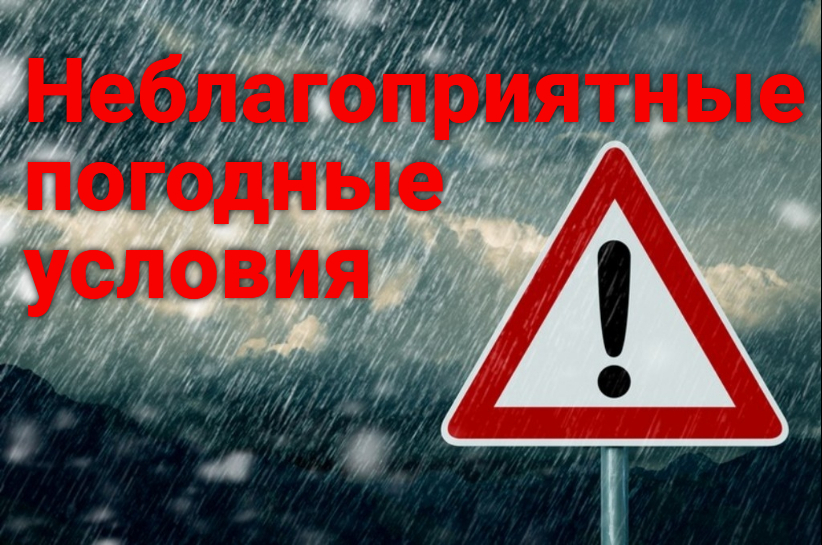 